GẶP MẶT HỌC SINH THAM DỰ KÌ THI HSG CẤP QUẬN VÒNG 2Chiều ngày 10/11/2023, trường THCS Thượng Thanh long trọng tổ chức lễ gặp mặt, động viên các em học sinh có thành tích xuất sắc cấp quận vòng I, tiếp tục tham gia kì thi HSG cấp Quận vòng II.Đến dự với các em có cô giáo Trần Thị Ngọc Yến – Bí thư chi bộ - Hiệu trưởng nhà trường; cô giáo Nguyễn Thị Sơn Hường – Phó HT nhà trường; các thầy giáo, cô giáo bồi dưỡng Đội tuyển học sinh giỏi của nhà trường; đặc biệt là sự góp mặt của các em học sinh xuất sắc tham dự kì thi HSG cấp Quận vòng II. Tại buổi gặp mặt, cô giáo Nguyễn Thị Sơn Hường- PHT nhà trường và cô giáo Trần Thị Hương Giang - tổ trưởng tổ Tự nhiên đã có lời phát biểu, động viên các em học sinh tham gia kì thi HSG cấp Thành phố. Chắn hẳn, đây sẽ là nguồn động lực lớn lao giúp các em vượt qua khó khăn để đạt thành tích cao nhất. Đáp lại sự tận tâm, nhiệt tình, trách nhiệm của các thầy cô giáo dạy đội tuyển học sinh giỏi của nhà trường, em Lê Quốc Việt - học sinh lớp 9A2 đã đại diện cho HS đi thi lên gửi lời cảm ơn cũng như thể hiện sự quyết tâm của các em trong kì thi sắp tới.Chúc các em tiếp tục cố gắng để đạt thành tích cao nhất trong kì thi HSG cấp TP sắp tới. Gia đình, thầy cô, nhà trường cùng toàn thể học sinh của trường THCS Thượng Thanh luôn cổ vũ và tự hào vì các em.Sau đây là một số hình ảnh tại buổi gặp mặt: 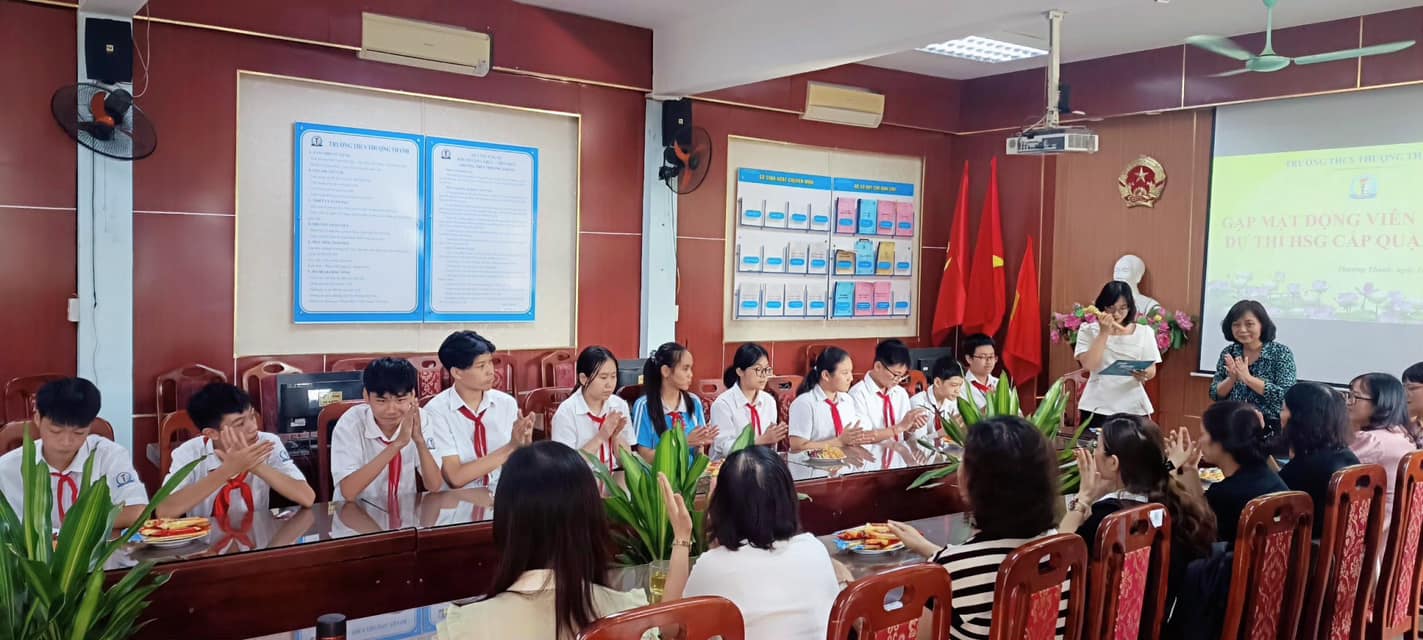 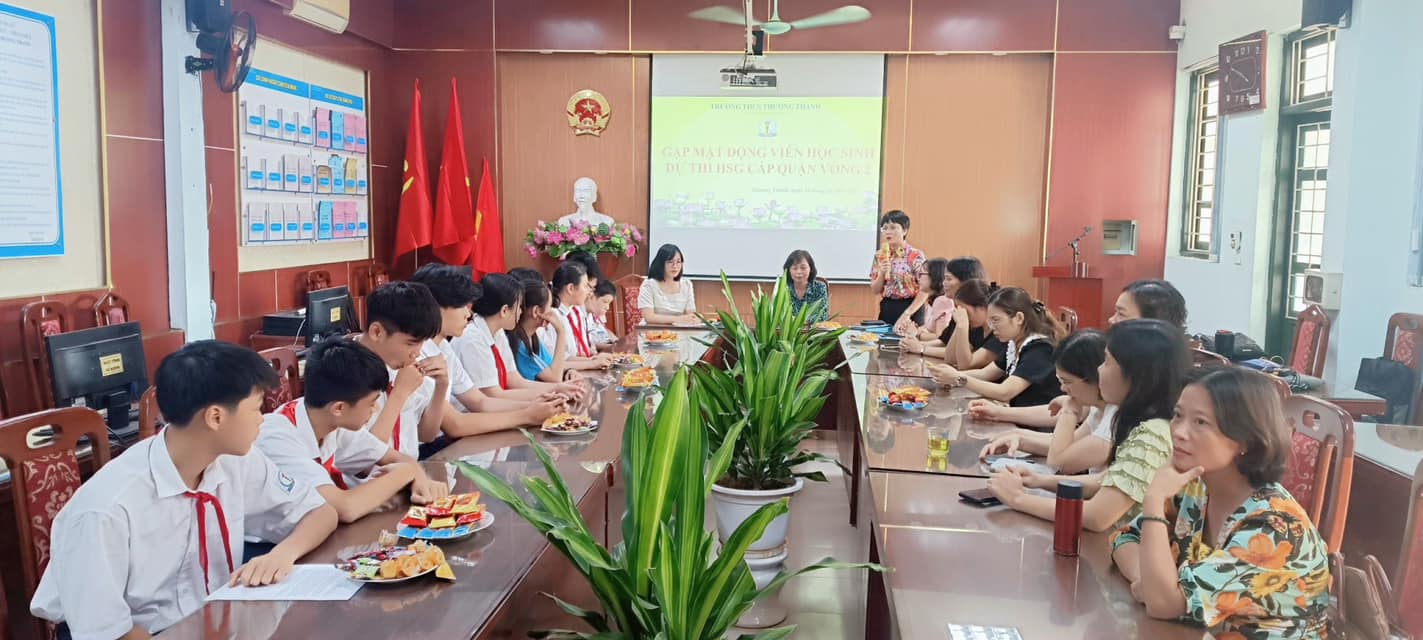 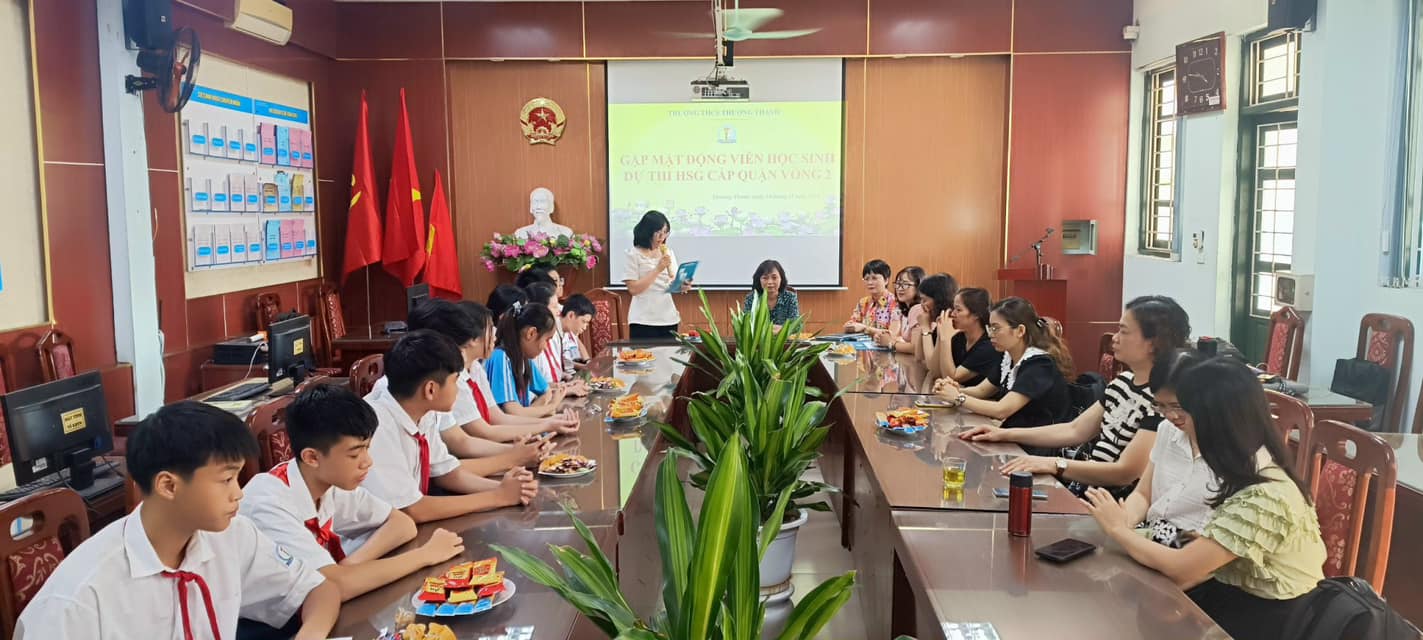 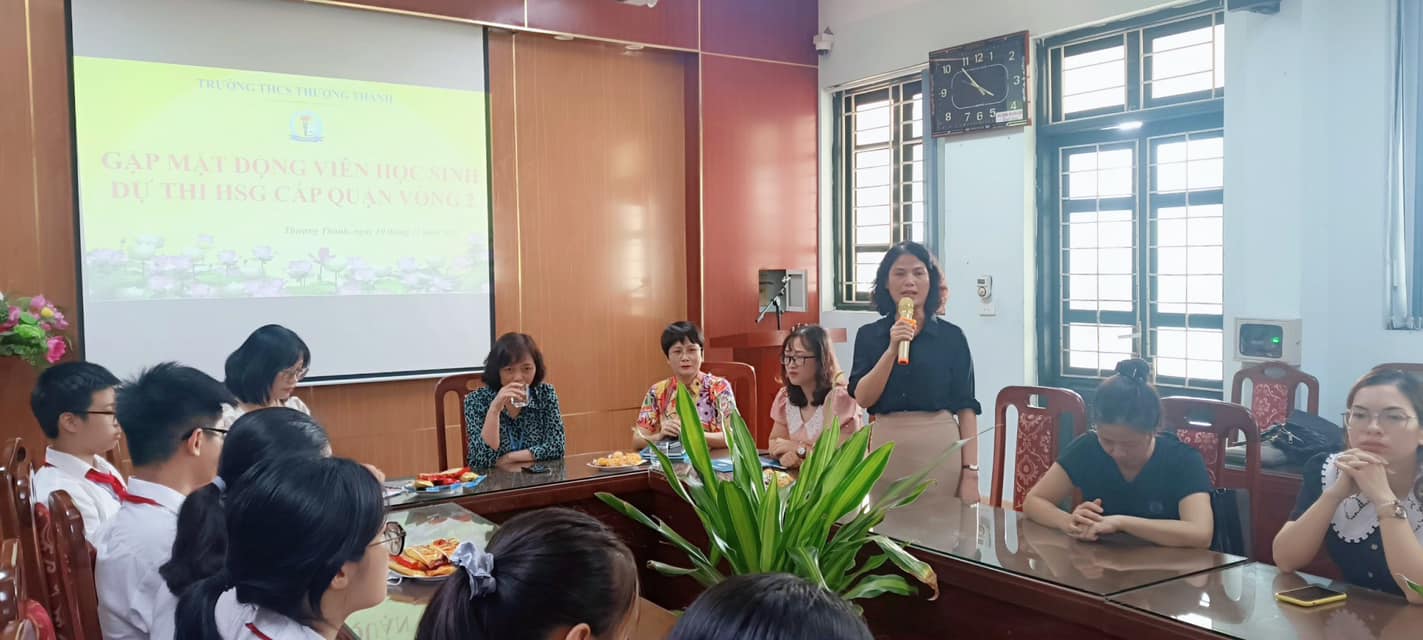 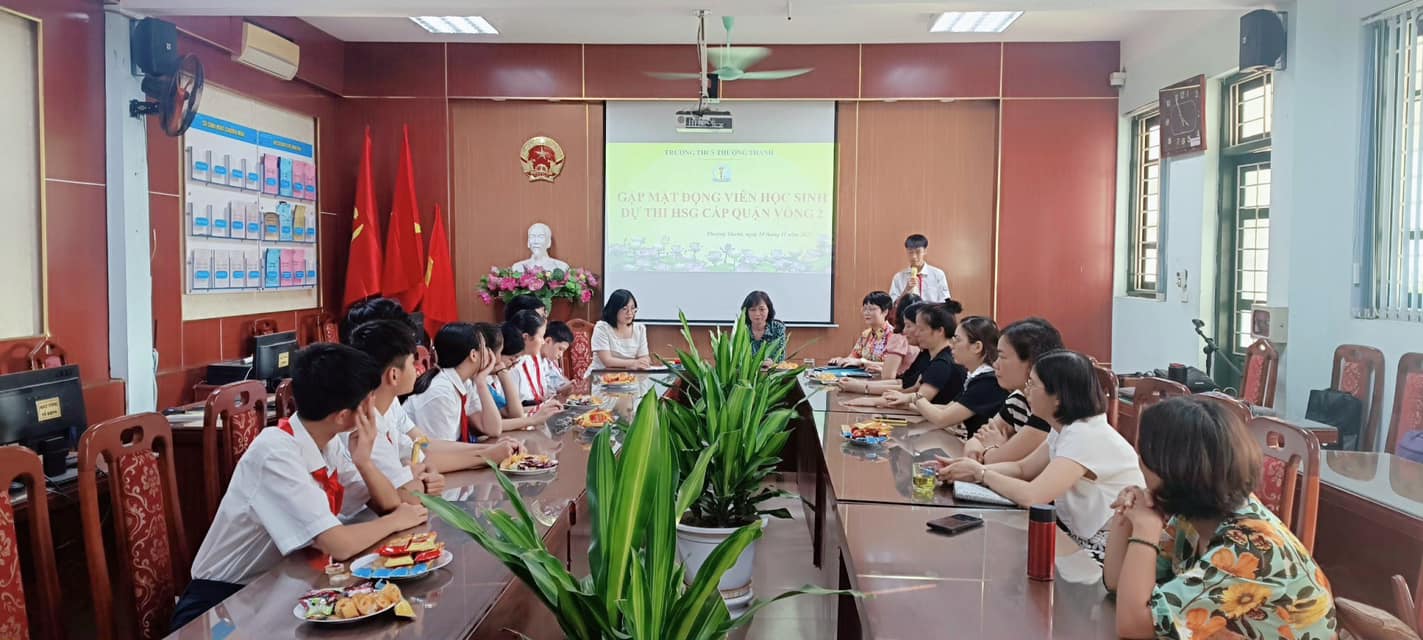 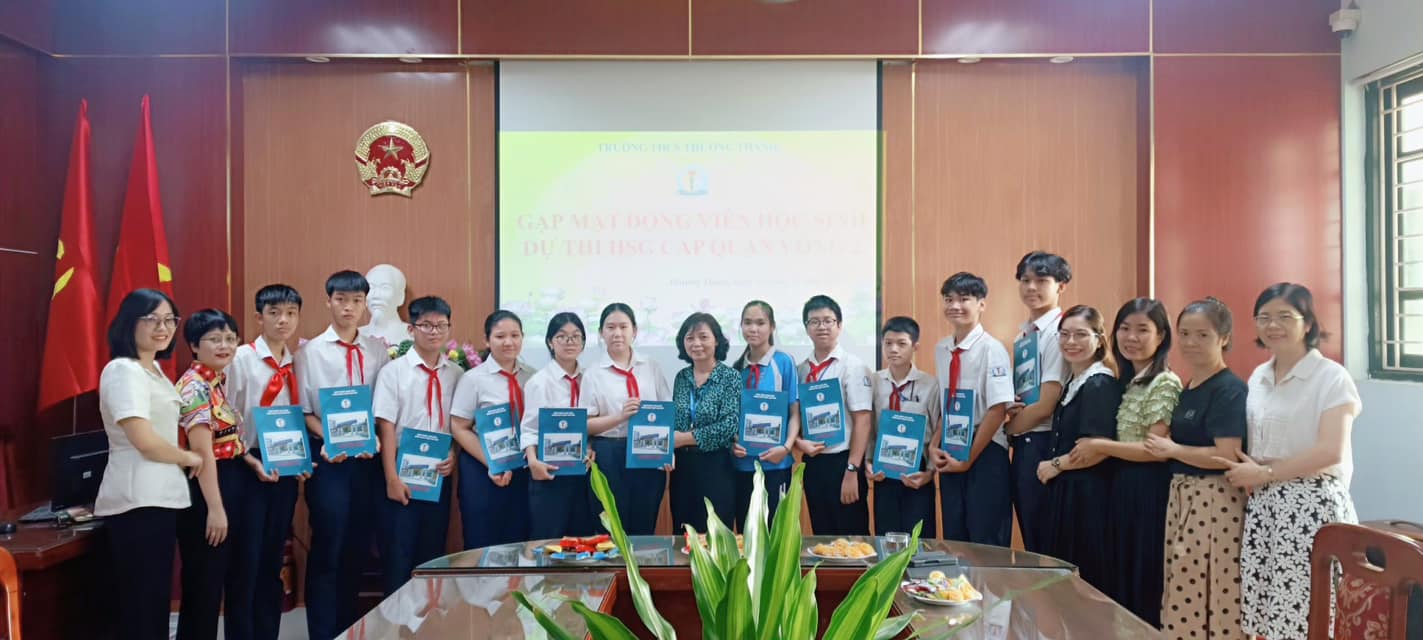 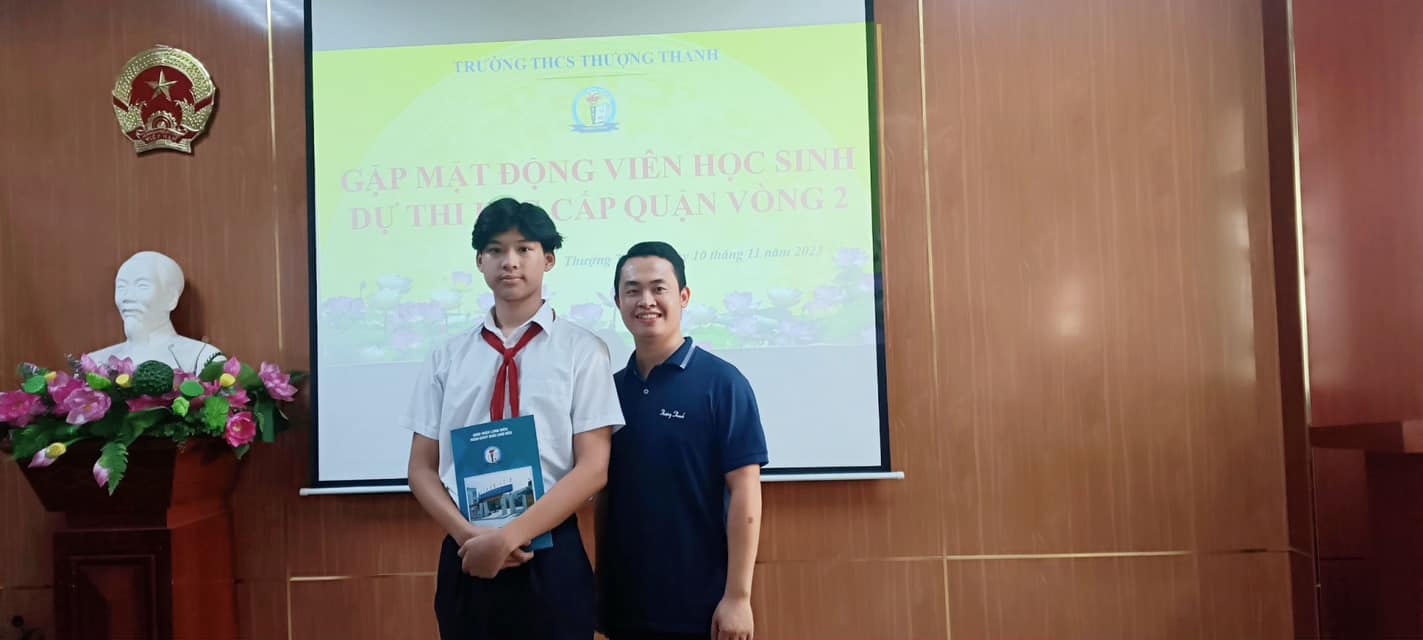 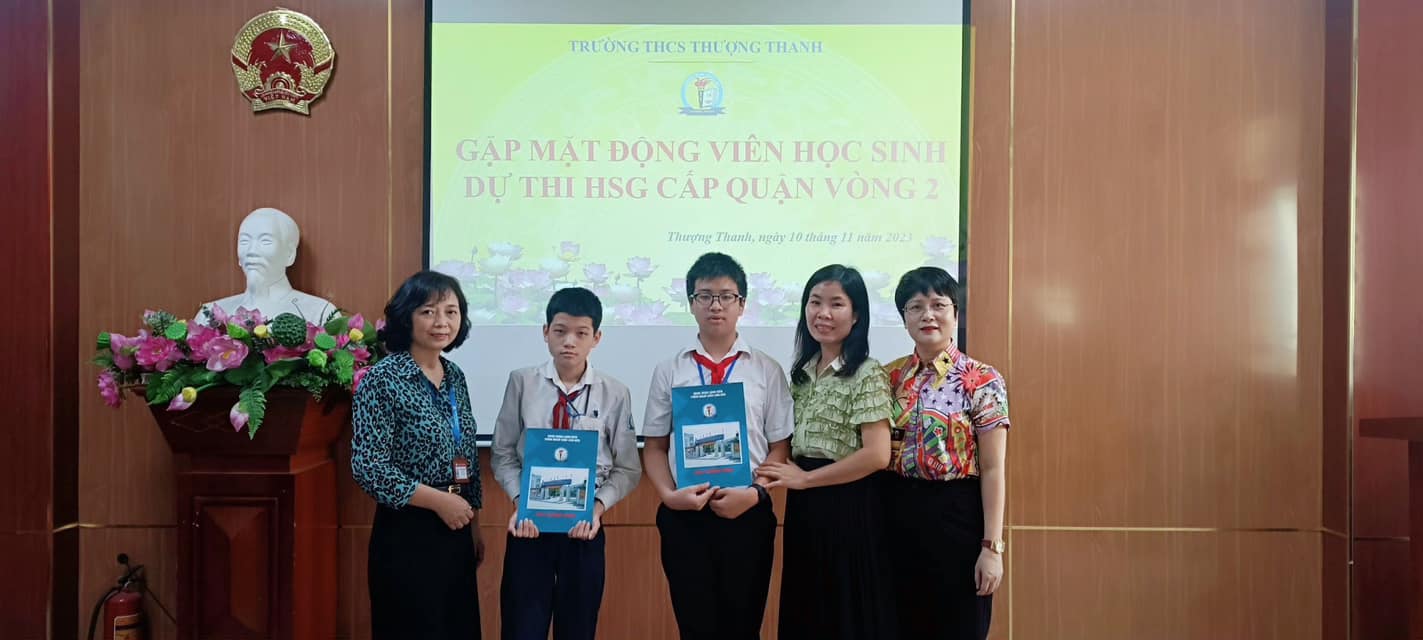 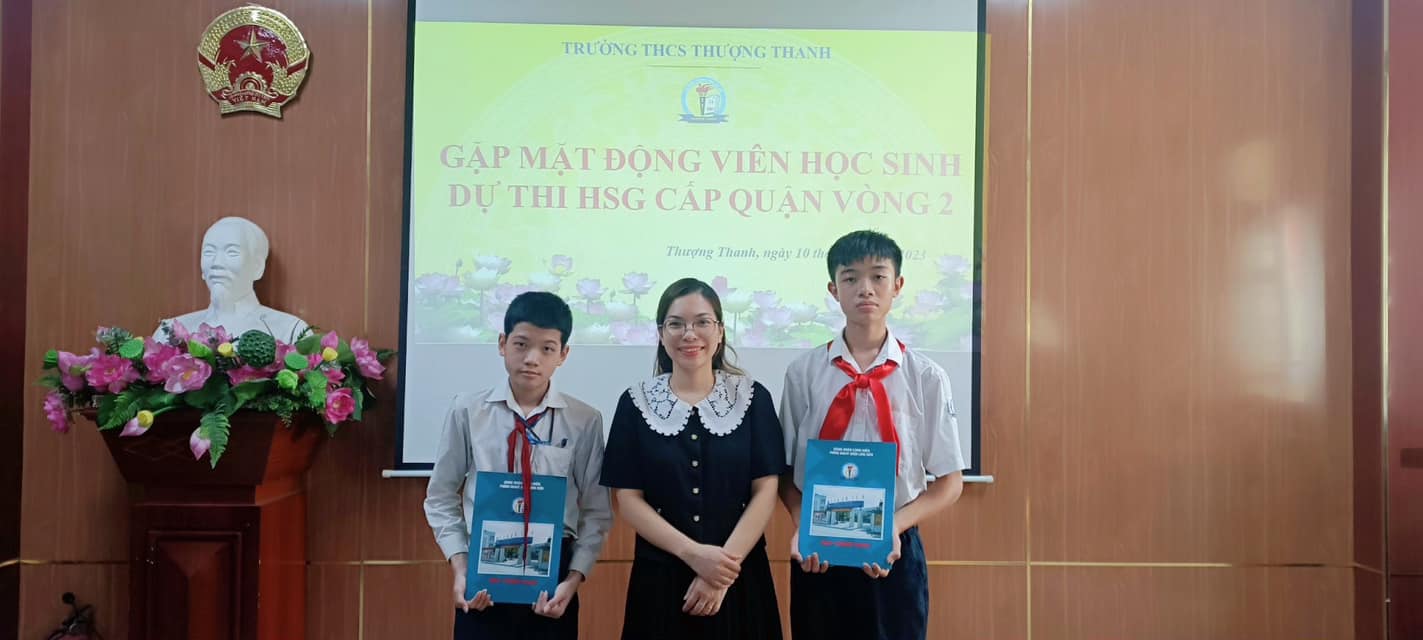 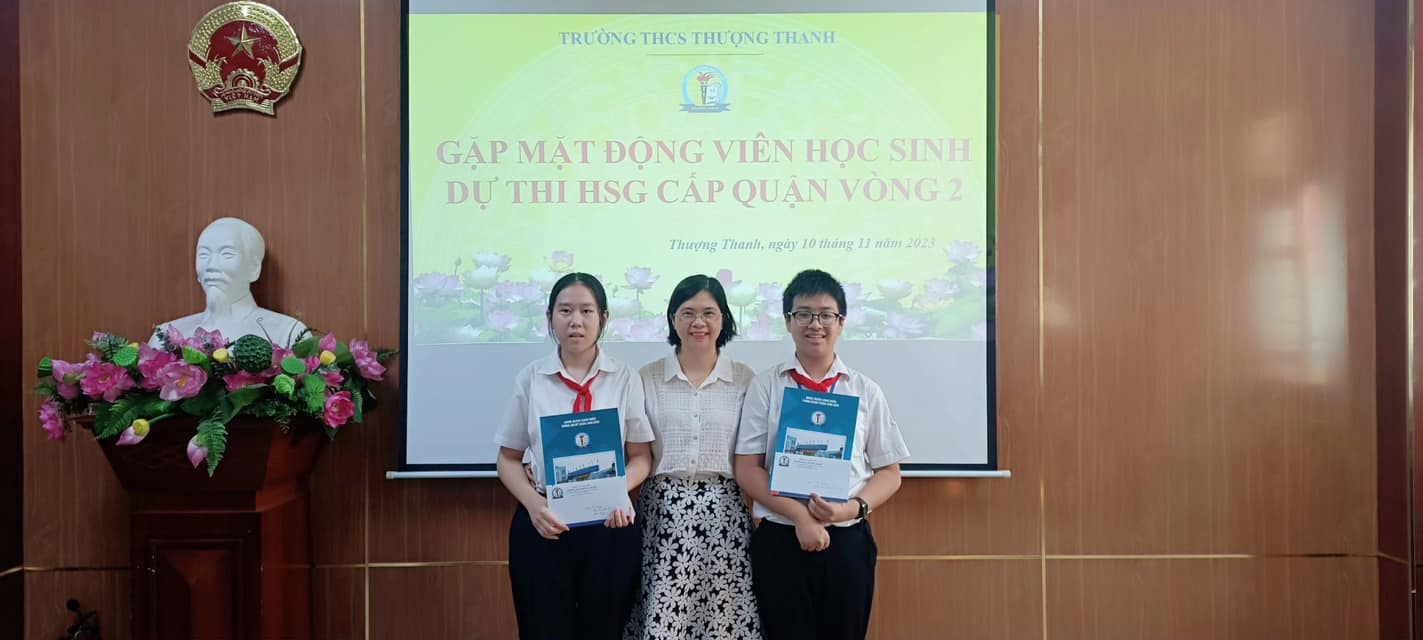 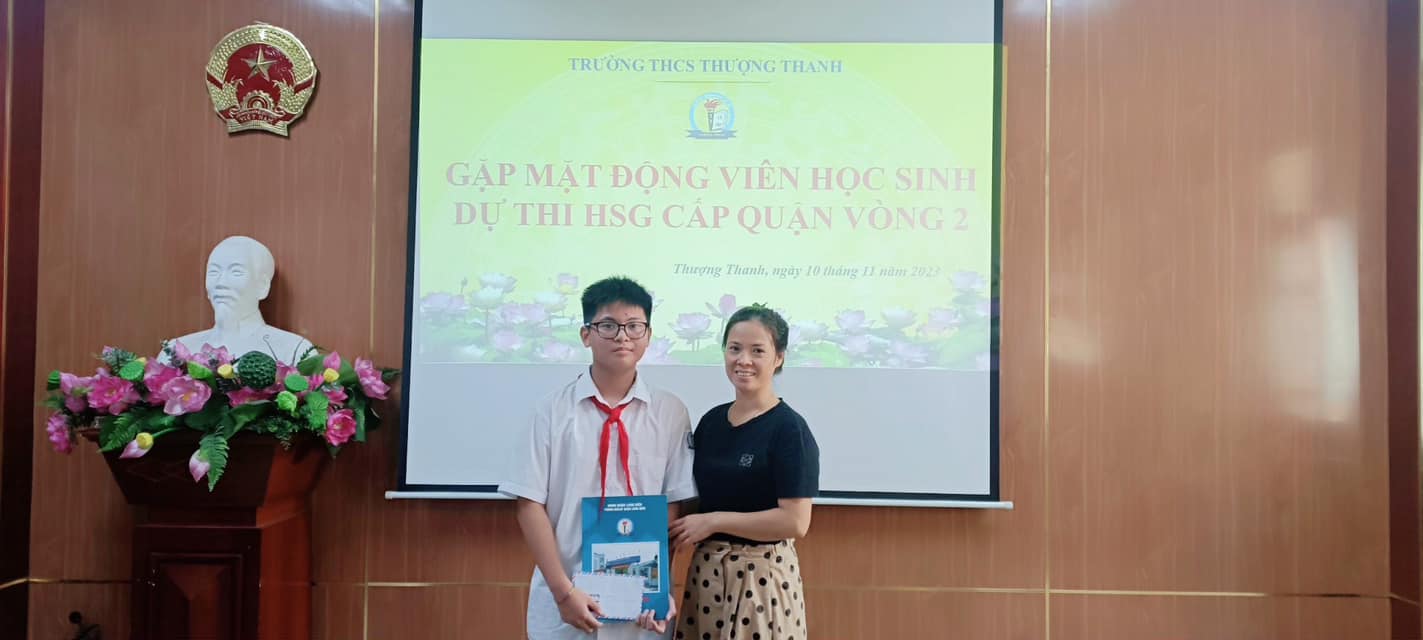 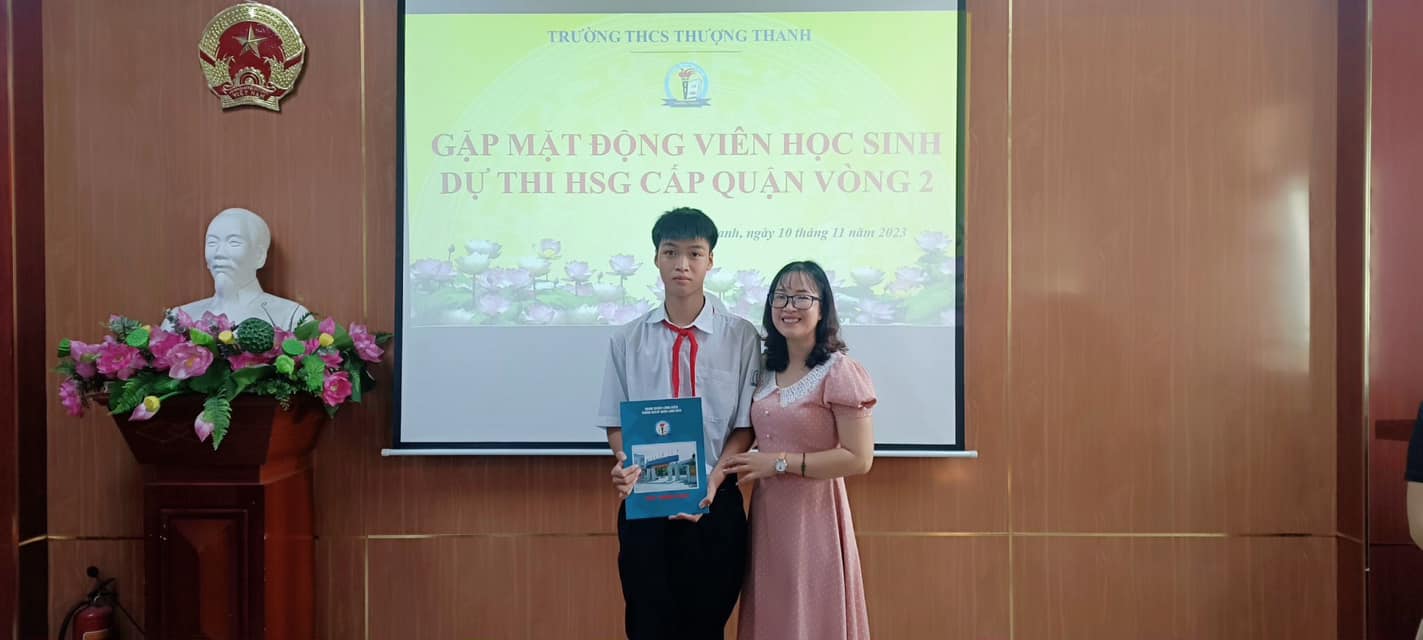 